     Проект «Зачем человек трудится?» Выполнила: Нефёдова Анфиса, 5 лет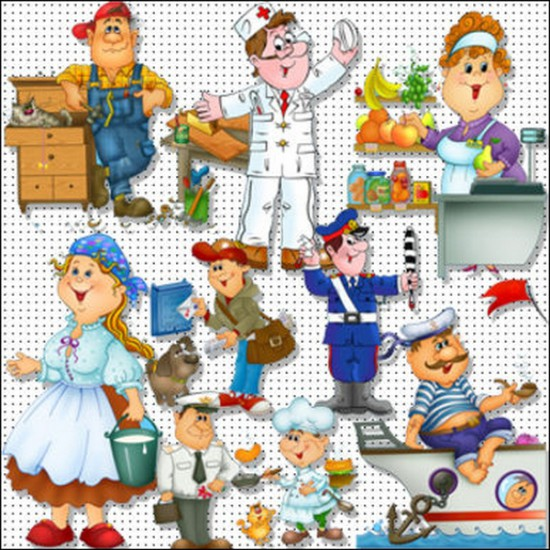 Что говорит семья: Мама: «Без труда не вытащишь и рыбку из пруда». Поэтому, чтобы чего-то добиться, нужно потрудиться.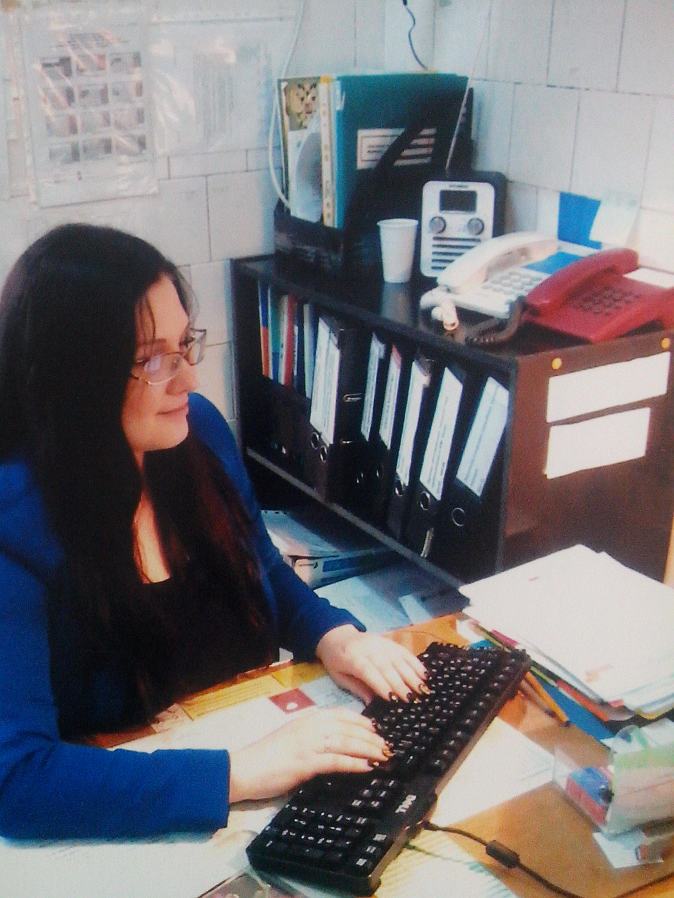                                              Папа: «Человек 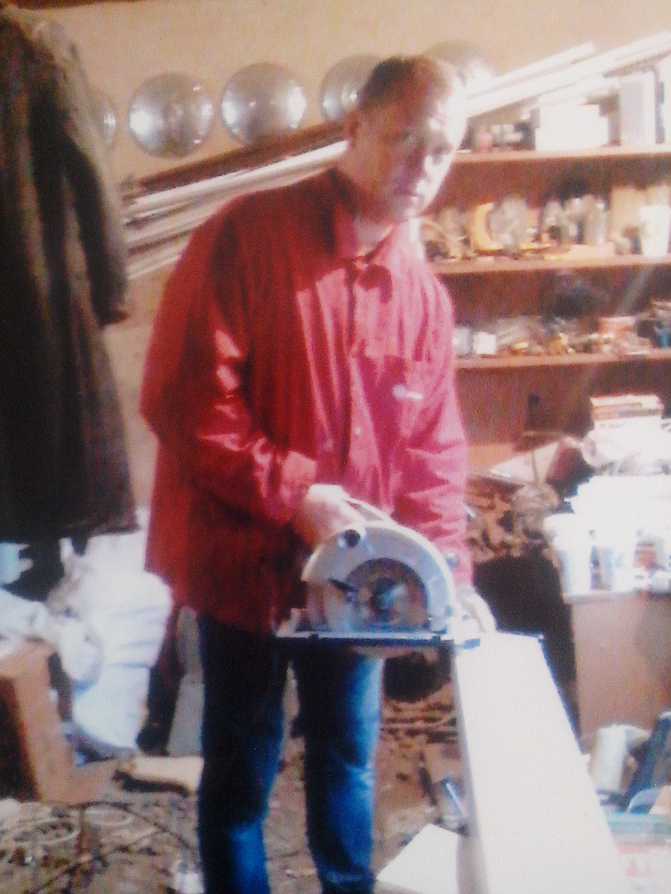 трудиться, чтобы достойно жить, растить детей. Чтобы было время на досуг человеку надо хорошо трудиться. Только с помощью труда человек может развиваться, а вместе с ним и всё наше общество».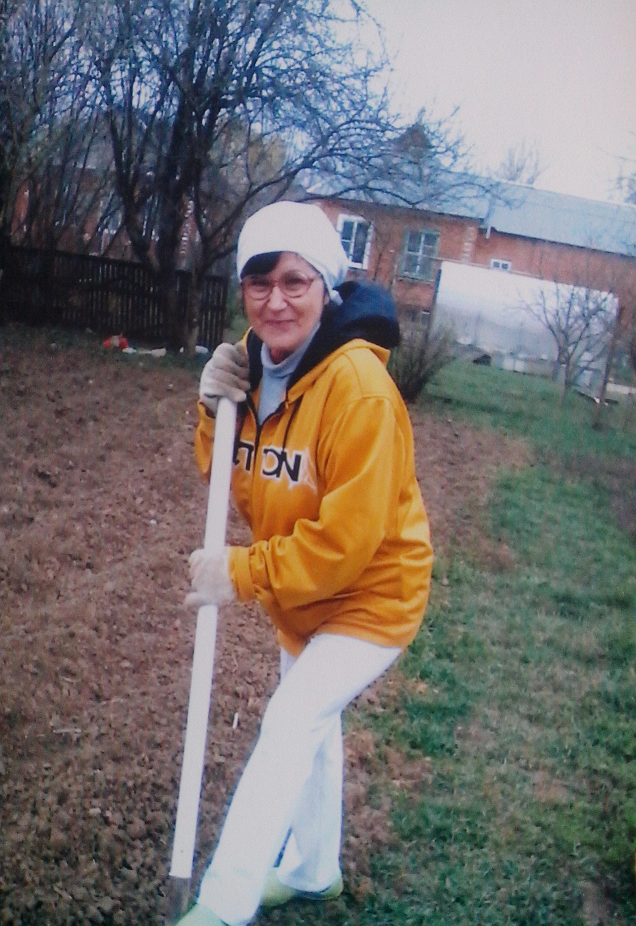 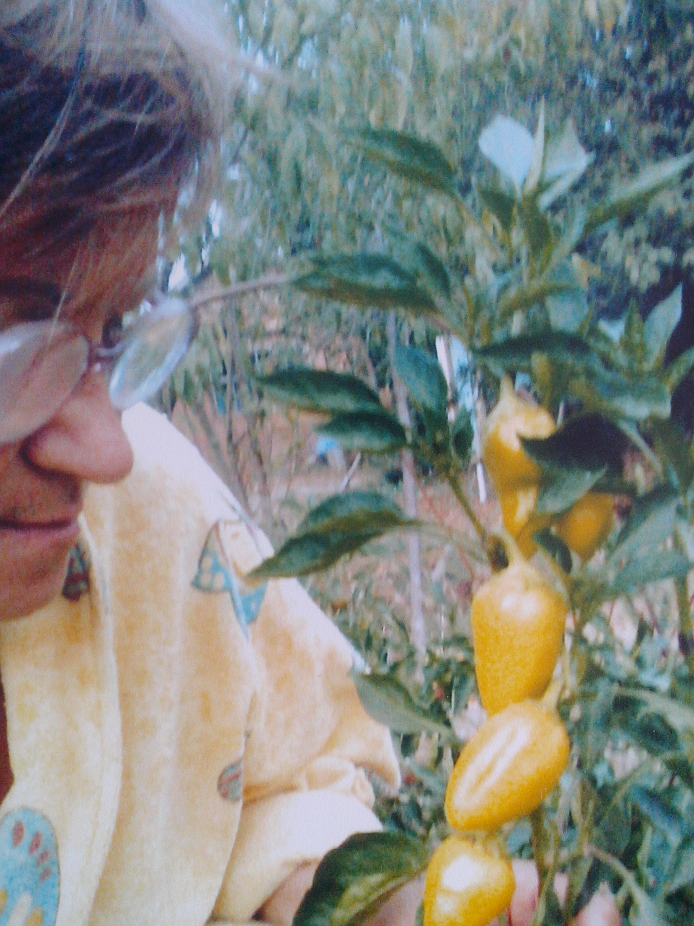 Бабушка: «Согласна полностью с предыдущими ответами. От себя добавлю – хорошо, когда необходимость трудиться совпадает с желанием и возможностью. И очень важно, чтобы всякий труд изначально оплачивался, чтобы хватало на жизненно необходимые потребности».Проверили в интернетеПо-моему мнению человек трудиться чтобы прокормить себя или свою семью, также труд служит для удовлетворения потребностей личных или семейных. Некоторые люди как к примеру в Лондоне платят налоги на что уходит значимая часть зарплаты, а некоторые люди в том же самом Лондоне не работают и живут на пособие по безработице и не платят налоги да еще и тайно подрабатывают. Некоторые люди путем труда хотят добится вершины в жизни - быть банкиром, юристом не в чем не нуждаться и жить для себя с удовлетворением лично своихпотребностей. Люди нищие или малоимущие имеющие малую зарплату трудяться не покладая рук для того чтобы хотябы выжить, про удоблетворение потребностей сдесь и не может быль речи - т.к. им и так ели хватает на жизнь.Люди среднего класса имеющие более высокую зарплату нежели малоимущие  прокармливают в основном свою семью, но у них есть небольшое количество денег на свои потребности( такие как одежда, обувь и т.д.)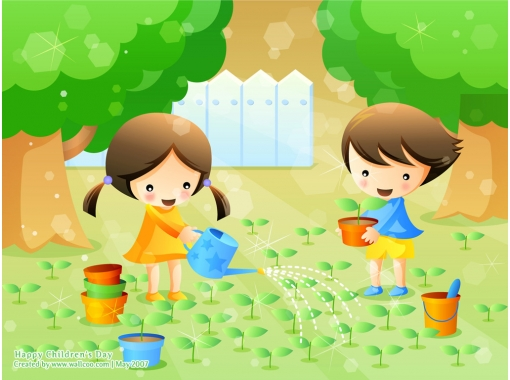 Пословицы и поговорки о трудеЧеловек рожден для труда.Без труда не вытащишь и рыбку из пруда.Что потрудился, то и поел.Воля и труд дивные всходы дают.Не потрудиться, так и хлеба не добиться.Кто хорошо трудится, тому есть чем хвалиться.Труд человека кормит, а лень портит.Наше счастье в общем труде.Кто трудиться, тот и пользуется.Без труда нет добра.Без труда меду не едят.Трудовая денежка — мозольная.Труд кормит и одевает.Не замочив рук, не умоешься.Вразумись здраво, начни рано, исполни прилежно.Не разгрызть ореха — не съесть и ядра.Встанешь пораньше — шагнешь подальше.Без хорошего труда нет плода.Не разбивши яиц, не сделаешь яичницы.Не поклонясь до земли, и грибка не подымешь.Там и хлеб не родится, где кто в поле не трудится.Зажиточно жить — надо труд любить.Кто любит прохлаждаться, тому в хвосте оставаться.Дитя любит ласку, а станок — смазку.Не следи за гудком, а следи за станком.Труд при учении скучен, да плод от учения вкусен.Труда много, а добычи мало.Трудовая денежка до веку живет.Трудовое беспорочно, хоть мало, да прочно.В труде победить — мир укрепить.В труде рождаются герои.Где труд, там и счастье.Трудовое добро ни в воде не тонет, ни на огне не горит.От бессонницы трудом лечатся.Кто любит трудиться, тому есть чем похвалиться.Лучше честным трудом добытая черствая корка, чем сдобный пирог, да не  краденыйТот ничего не боится, кто честно трудится.Труда не терпев, и чести не будет.Чести без труда не сыскать.Мастерица 
Я не привыкла напрасно хвалиться,
но все называют меня мастерицей -
За то, что сама я на куклу свою
Вяжу, вышиваю и шью и крою.
Помогать я буду всем


У меня сестренок семь.
Помогать я буду всем:
С Пашей сеять,
С Дашей жать,
С Леной куклу наряжать,
С Нюрой стряпать,
С Шурой шить,
С Верой сено ворошить,
Песни петь с Марусенькой,
Самою малюсенькой.
Стихотворения о труде и профессиях

Строители 

Папу знает весь район,
Мастер он отличный.
Со своей бригадой он
Строит дом крипичный.
Дом среди других домов
И стройней и выше.
Говорят, до облаков
Дом достанет крышей.
Мы с сестренкою вдвоем
На лугу зеленом
Двухэтажный строим дом
С окнами, с балконом.
Папа к нам вчера пришел,
Осмотрел, как надо,
И сказал он: «Хорошо.
Славная бригада!».

Строители 

Пусть не сердятся родители,
Что измажутся строители,
Потому что тот, кто строит,
Тот чего-нибудь да стоит!
И неважно, что пока
Этот домик из песка.
Я выбираю: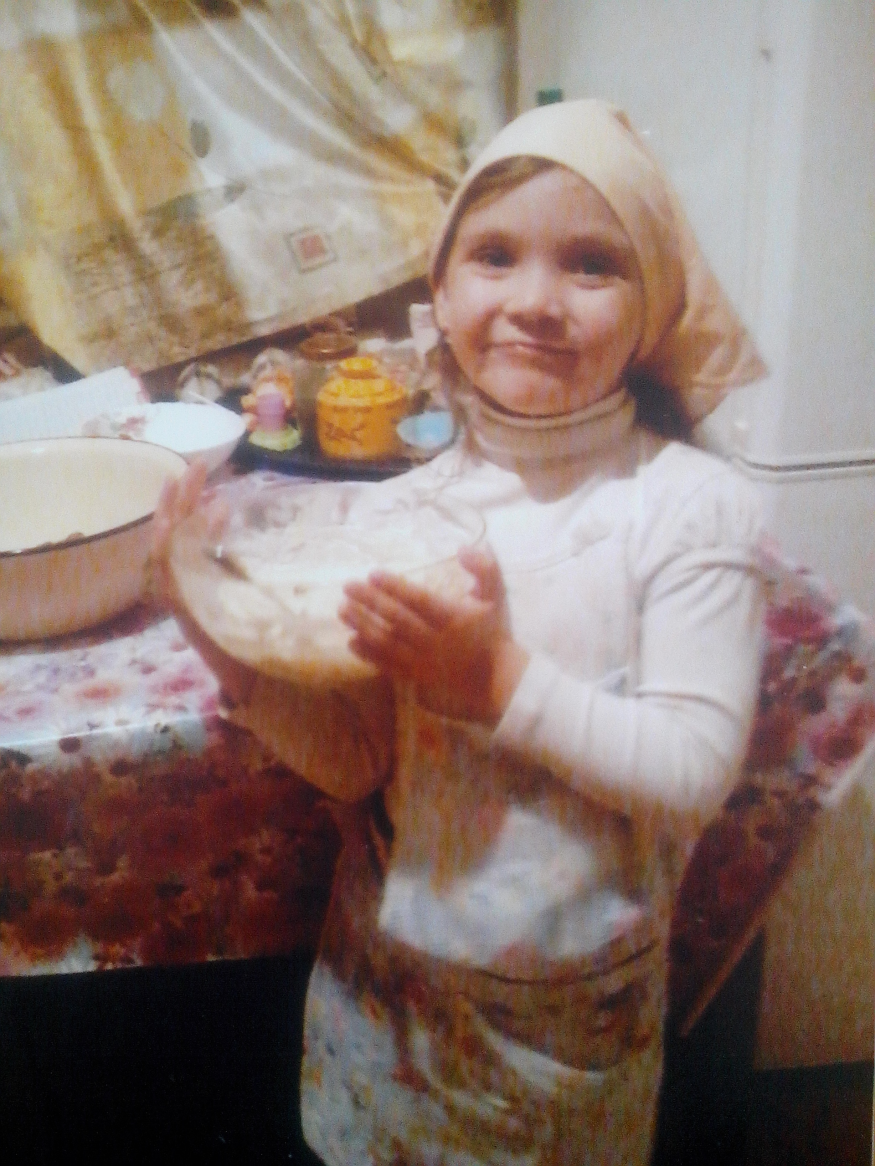 Анфиса: «Человек трудиться для того, чтобы было чисто и чтобы было что кушать, если трудиться в огороде, то будут свои овощи расти».Рецепт пирога от Анфисы «Анфискина радость» 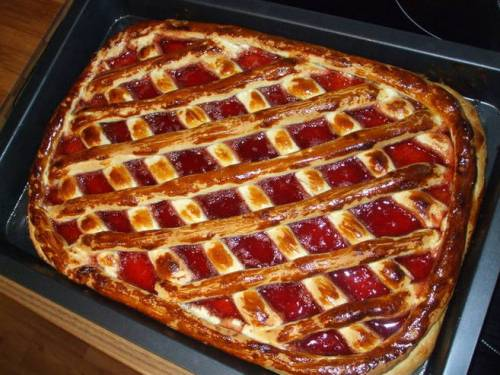 Продукты: 3 яйца, 1 стакан сахара, пачка маргарина,  чуть-чуть соды с уксусом, мука, повидло. Как приготовить: Яйца с сахаром взбить. Отдельно растопить маргарин и влить его в миску, где яйца с сахаром. Хорошо размешать , добавить соду и уксус. Всыпать муку и замесить тесто. Мягкое тесто раскатать на противень, смазать повидлом, сверху положить полосочки из теста. Поставить пирог в печку.Приятного аппетита!